FUNDRAISER$ TYPE TITLE HERE $Describe the goals and purpose of the fundraiser here.Write HereWrite HereWrite Here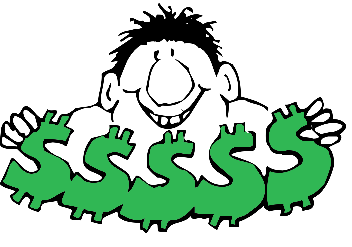 